Los Angeles HP LaserJet M600|M601|M602|M603|M604|M605|M606|M607|M608|M609 Repair& ServicesLos Angeles Fast Onsite HP LaserJet Printer | HP DesignJet Plotter , MFP Printer Repair & Services			888-786-4720			2 Hour Response TimeYour  Fast On-Site Local Printer Repair & ServicesLaser Printer Repair Company Repairs  :HP LaserJet Printers with HP JetIntelligenceHP LaserJet Pro Multi-function HP LaserJet Enterprise PrinterHP LaserJet Enterprise Multi-functionHP LaserJet Enterprise Flow Multi-functionHP Color LaserJet PrintersHP DesignJet Large Format PrintersLaser Printer Repair Company Offers  

   HP & Lexmark Printer Repairs, Sales And Services

   HP Authorized OnSite LaserJet Printer & Design Jet Plotter Repair 

   HP Certified Technicians 

   90% to 100% 1st Time Fix Rate 

   Same Day Response with No Travel charge 

   Free Cleaning with every HP & Lexmark Laser Printer Repair 

   HP LaserJet Printer Repair Service 

   HP Color Laser Jet Printer Repair Service 

   HP MFP Laser Printer Repair Service 

   HP Design Jet Plotter Repair Service HP LaserJet MFP Printer  Repair & Service     HP Laser / LaserJet Black & White Printer  Repair & ServiceHP LaserJet Enterprise PrinterHP LaserJet Enterprise Multi-functionHP LaserJet Enterprise Flow MFP HP Color LaserJet ProHP ScanJet Enterprise Flow HP PageWide Business PrintersCommon laser printer errors Repair for paper jam issues in a laser printerRepair for printer spooler issuesRepair for troubleshooting slow printingRepair for configuration of printer set upRepair for issues in connecting printer with another deviceRepair for networking and Wi-Fi setup errorRepair blank and wrinkled page Repair vertical and horizontal black line supportRepair faded printing Repair residual image Repair corrupted image Repair skewed printing 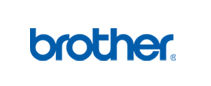 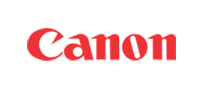 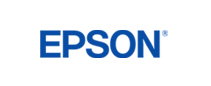 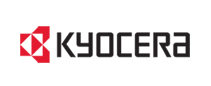 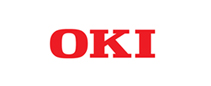 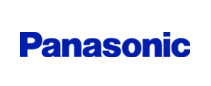 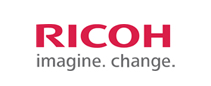 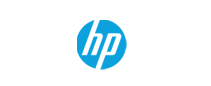 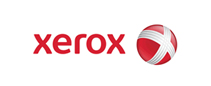 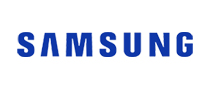 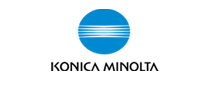 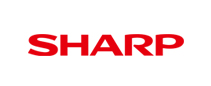 Printer Repair Los Angeles|Printer Repair Orange County | Printer Repair San Bernardino County | Printer Repair Riverside County, Printer Repair Ventura County |HP LaserJet Printer Repair Los Angeles | HP LaserJet Printer Repair Orange County | HP LaserJet Printer Repair Riverside County | HP LaserJet Printer Repair San Bernardino County |HP LaserJet Printer Repair Ventura County| Copier Repair Los Angeles | Copier Repair Orange County | HP LaserJet Enterprise Printer Repair Los Angeles | HP LaserJet Enterprise Printer Repair Orange County | HP LaserJet Enterprise Printer Repair  Riverside County | HP LaserJet Enterprise Printer Repair San Bernardino County | HP LaserJet Enterprise Printer Repair Ventura County | HP LaserJet Enterprise 700 color MFP M775fHP LaserJet Enterprise Flow MFP M630zHP Color LaserJet Enterprise MFP M680fHP LaserJet Enterprise 700 color MFP M775dnHP Scanjet Enterprise Flow N9120 Flatbed ScannerHP Color LaserJet Enterprise MFP M680dnHP LaserJet Enterprise MFP M725dnHP LaserJet Enterprise MFP M630fHP LaserJet Enterprise M806dn PrinterHP Color LaserJet Enterprise Flow MFP M577zHP Digital Sender Flow 8500 fn1 Document Capture WorkstationHP Color LaserJet Enterprise M651xhHP LaserJet Enterprise MFP M630hHP PageWide Enterprise Color Flow MFP 586zHP Color LaserJet Enterprise M750dnHP Color LaserJet Enterprise MFP M577fHP LaserJet Enterprise Flow MFP M527zHP Color LaserJet Enterprise M750nHP PageWide Enterprise Color MFP 586fHP Color LaserJet Enterprise MFP M577dnHP LaserJet Enterprise MFP M527fHP PageWide Enterprise Color MFP 586dnHP LaserJet Enterprise 700 Printer M712nHP LaserJet Enterprise MFP M527dnHP Color LaserJet Professional CP5225dn PrinterHP LaserJet Enterprise M605dhHP Color LaserJet Enterprise M651dnHP LaserJet Enterprise M606xHP PageWide Pro 577z Multifunction PrinterHP Color LaserJet Enterprise M651nHP LaserJet Enterprise M606dnHP Color LaserJet Enterprise M553dhHP PageWide Enterprise Color 556xhHP Color LaserJet Enterprise CP4025dn PrinterHP Color LaserJet Enterprise M553xHP LaserJet Enterprise M605xHP Scanjet Enterprise Flow 7000 s2 Sheet-feed ScannerHP Color LaserJet Enterprise CP4025n PrinterHP LaserJet Pro 500 color MFP M570dnHP LaserJet Enterprise M605dnHP LaserJet Pro MFP M521dnHP PageWide Pro 577dw Multifunction PrinterHP Color LaserJet Enterprise M553dnHP LaserJet Enterprise M605nHP ScanJet Pro 4500 fn1 Network ScannerHP PageWide Enterprise Color 556dnHP LaserJet Enterprise M506xHP PageWide Pro 477dn Multifunction PrinterHP PageWide Pro 477dw Multifunction PrinterHP PageWide Pro 552dw PrinterHP LaserJet Enterprise M604dnHP Color LaserJet Pro MFP M477fdwHP Color LaserJet Enterprise M553nHP LaserJet Enterprise M506dnHP LaserJet 4200n, 4200dtn and 4200dtnsL printer repairHP LaserJet 4250n and 4250tn printer repairHP LaserJet 4250 and 4250dtn printer repairHP LaserJet 4300n, 4300tn and 4300dtn printer repair/repairsHP LaserJet 4350n, 4350tn and 4350dtn repair/repairsHP LaserJet 5000n, 5000dn, 5000gn printer repair/repairsHP LaserJet 5100, 5100tn, 5100dtn printer repairHP LaserJet 5200, 5200tn, 5200dtn printer repairHP Laser Jet 8000, HP 8000, 8000dn repairHP LASERJET 8100, 8100n, 8100dn printer repairHP LASERJET, 8150n, 8150dn and 8150hn printer repairHP LaserJet, 9000n, 9000dn and LJ 9000hns printer repairHP LASERJET 9040n and 9040dn Printer RepairHP LASERJET 9050 and 9050n Printer RepairHP LASERJET 4050, 4050t, 4050tn printer repairHP LASERJET P3005n and P300d5n printer repair serviceHP LaserJet P4014n and P-4014dn printer repairHP LaserJet 4015n and P-4015dtn Printer RepairsHP LASERJET P2015 and P2015n printer repair serviceHP LaserJet P4014/P-4014 printer repairHP LaserJet P4015/P-4015 Printer RepairsHP LASERJET P3015, P3015n printer repair serviceHP LaserJet P4015/P-4015 series printer repairHP LaserJet P4015/P-4015 series printer repairHP Color LaserJet Enterprise M553n Printer Repair Los AngelesHP LaserJet Enterprise M506n Printer Repair Los AngelesHP LaserJet Enterprise M506dn Printer Repair Los Angeles HP Color LaserJet Enterprise M553dn Printer Repair Los AngelesHP LaserJet Enterprise M506x Printer Repair Los AngelesHP LaserJet Enterprise M607n Printer Repair Los AngelesHP LaserJet Enterprise M607dn Printer Repair Los AngelesHP Color LaserJet Enterprise M553x Printer Repair Los AngelesHP LaserJet Enterprise M608n Printer Repair Los AngelesHP Color LaserJet Enterprise M652n Printer Repair Los AngelesHP LaserJet Enterprise M608dn Printer Repair Los AngelesHP Color LaserJet Enterprise M652dn Printer Repair Los AngelesHP LaserJet Enterprise M608x Printer Repair Los AngelesHP Color LaserJet Enterprise M653dn Printer Repair Los AngelesHP LaserJet Enterprise M609dn Printer RepairHP LaserJet Enterprise 700 Printer M712n Printer Repair Los AngelesHP Color LaserJet Enterprise M653x Printer Repair Los AngelesHP LaserJet Enterprise M609x Printer Repair Los AngelesHP LaserJet Enterprise 700 Printer M712dn Printer Repair Los AngelesHP Color LaserJet Enterprise M750n Printer Repair Los AngelesHP Color LaserJet Enterprise M750dn Printer Repair Los AngelesHP LaserJet Enterprise 700 Printer M712xh Printer Repair Los AngelesHP LaserJet Enterprise M806dn Printer Printer Repair Los AngelesHP LaserJet Enterprise MFP M527dn Printer Repair Los AngelesHP LaserJet Enterprise MFP M527f Printer Repair Los AngelesHP Color LaserJet Enterprise MFP M577dn Printer Repair Los AngelesHP Color LaserJet Enterprise MFP M577f Printer Repair Los AngelesHP LaserJet Enterprise MFP M632h Printer Repair Los AngelesHP LaserJet Enterprise MFP M633fh Printer Repair Los AngelesHP Color LaserJet Enterprise MFP M681dh Printer Repair Los AngelesHP LaserJet Enterprise MFP M632fht Printer Repair Los AngelesHP LaserJet Enterprise MFP M725dn Printer Repair Los AngelesHP LaserJet Enterprise 700 color MFP M775dn Printer Repair Los AngelesHP LaserJet Enterprise MFP M631z Printer Repair Los AngelesHP Color LaserJet Enterprise MFP M681f Printer Repair Los AngelesHP LaserJet Enterprise 700 color MFP M775f Printer Repair Los AngelesHP LaserJet Enterprise Flow MFP M527z Printer Repair Los AngelesHP LaserJet Enterprise Flow MFP M631h Printer Repair Los AngelesHP Color LaserJet Enterprise Flow MFP M577z Printer Repair Los AngelesHP Color LaserJet Enterprise Flow MFP M681f Printer RepairHP Color LaserJet Pro MFP M277 Printer Repair Los AngelesHP Color LaserJet Professional CP5225n Printer repair Los AngelesHP Color LaserJet Professional CP5225dn Printer Repair Los AngelesHP ScanJet Enterprise Flow 5000 s4 Sheet-feed Scanner repair Los AngelesHP ScanJet Pro 4500 fn1 Network Scanner repair Los AngelesHP ScanJet Enterprise Flow 7000 s3 Sheet-feed Scanner repair Los AngelesHP Digital Sender Flow 8500 fn2 repair Los AngelesHP Digital Sender Flow 8500 fn1 Document Capture Workstation repair Los AngelesHP Scanjet Enterprise Flow N9120 Flatbed Scanner repair Los Angeles HP ScanJet Enterprise Flow N9120 fn2 Document Scanner repair Los AngelesHP ScanJet Enterprise Flow 7000 s3 Sheet-feed Scanner repair Los AngelesHP PageWide Enterprise Color 556dn Printer Repair Los AngelesHP PageWide Enterprise Color MFP 586dn Printer Repair Los AngelesHP PageWide Enterprise Color MFP 586f Printer Repair Los AngelesHP PageWide Enterprise Color Flow MFP 586z Printer Repair Los AngelesHP PageWide Pro 477dw Multifunction Printer Printer Repair Los AngelesHP PageWide Pro 577dw Multifunction Printer Printer Repair Los AngelesLOS ANGELES COUNTYLOS ANGELES COUNTYLOS ANGELES COUNTYActon, CA.
Agoura, CA.
Agoura Hills, CA.
Agua Dulce, CA.
Alahambra, CA.
Altadena, CA.
Arcadia, CA.
Arleta, CA.
Artesia, CA.
Avalon, CA.
Azusa, CA.
Baldwin Park, CA.
Bassett, CA.
Bel Air, CA.
Bell, CA.
Bell Canyon, CA.
Bell Gardens, CA.
Bell Flower, CA.
Bellmont Shore, CA.
Beverly Hills, CA.
Bradbury, CA.
Brentwood, CA.
Burbank, CA.
Calabasas, CA.
Canoga Park, CA.
Canyon Country, CA.
Carson, CA.
Castaic, Ca.
Century City, CA.
Cerritos, CA.
Chatsworth, CA.
City of Commerce, CA.
City of Industry, CA.
Claremont, CA.
Cole, CA.
Commerce, CA.
Compton, CA.
Covina, CA.
Cudahy, CA.
Culver City, CA.
Diamond Bar, CA.
Downey, CA.
Duarte, CA.
Eagle Rock, CA.
East Los Angeles, CA.
El Monte, CA.
El Segundo, CA.
Elizabeth Lake, CA.
Encino, CA.
Gardena, CA.
Glendale, CA.
Glendora, CA.
Granada Hills, CA.
Hacienda Heights, CA.
Harbor City, CA.
Hawaiian Gardens, CA.
Hawthorne, CA.Hazard, CA.
Hermosa Beach, CA.
Hidden Hills, CA.
Hollywood, CA.
Huntington Park, CA.
Inglewood, CA.
Irwindale, CA.
La Canada, CA.
La Canada Flintridge, CA.
La Cresenta, CA.
La Mirada, CA.
La Puente, CA.
La Verne, CA.
Lake Hughes, CA.
Lake Los Angeles, CA.
Lake View Terrace, CA.
Lakewood, CA.
Lancaster, CA.
Lawndale, CA.
Lennox, CA.
Leona Valley, CA.
Littlerock, CA.
Llano, Ca.
Lomita, CA.
Long Beach, CA.
Los Angeles, CA.
Los Nietos, CA.
Lynwood, Ca.
Malibu, CA. 
Manhattan Beach, CA.
Mar Vista. CA.
Marina del Rey, CA.
Maywood, CA.
Mission Hills, CA.
Monrovia, CA.
Montebello, CA.
Monterrey Park, CA.
Montrose, CA.
Mount Baldy, CA.
Mount Wilson, CA.
Newhall, CA.
North Hills, CA.
North Hollywood, CA.
Northridge, CA.
Norwalk, CA.
Oak Park, CA.
Pacific Palisades, CA.
Pacoima, CA.
Palmdale, CA.
Palos Verdes Estates, CA.
Panorama City, CA.
Paramount, CA.
Pasadena, Ca.
Pearblossom, CA.
Pico Rivera, CA.
Playa del Rey, CA.
Pomona, CA.Porter Ranch, CA.
Quartz Hill, CA.
Rancho Dominguez, CA.
Rancho Palos Verdes, CA.
Redondo Beach, CA.
Reseda, CA.
Rolling Hills, CA.
Rolling Hills Estates, CA.
Rosemead, CA.
Rowland Heights, CA.
San Dimas, CA.
San Fernando, CA.
San Gabriel, CA.
San Marino, CA.
San Pedro, Ca.
Santa Clarita, CA.
Santa Fe Springs, CA.
Santa Monica, CA.
Saugus, CA.
Sepulveda, CA.
Shadow Hills, CA.
Sherman Oaks, CA.
Sierra Madre, CA.
Signal Hill, CA.
South El Monte, CA.
South Gate, CA.
South Pasadena, CA.
Studio City, CA.
Sun Valley, CA.
Sunland, CA.
Sylmar, CA.
Tarzana, CA.
Temple City, CA.
Terminal Island, CA.
Toluca Lake, CA.
Topanga, CA.
Torrance, CA.
Tujunga, CA.
Universal City, CA.
Val Verde, CA.
Valencia, CA.
Valley Village, CA.
Valyermo, CA.
Van Nuys, CA.
Venice, CA.
Verdugo City, CA.
Vernon, CA.
Walnut, CA.
West Covina, CA.
West Hills, CA.
West Hollywood, CA.
Westchester, CA.
Westwood, CA.
Whittier, CA.
Wilmington, CA.
Winnetka, CA.
Woodland Hills, CA.